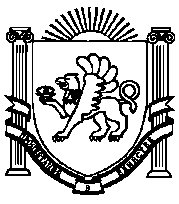 24 - я сессия 1-го созываРЕШЕНИЕ № 20от 07 декабря 2017 года                                                                      с. ТамбовкаОб утверждении порядка оплаты имущества,находящегося в муниципальной собственностиИвановского сельского поселенияНижнегорского района Республики КрымВ соответствии с пунктом 7 статьи 35 Федерального закона от 21 декабря 2001 № 178-ФЗ «О приватизации государственного и муниципального имущества», Федеральным законом от 6 октября 2003              № 131-ФЗ «Об общих принципах организации местного самоуправления в Российской Федерации», руководствуясь Уставом муниципального образования Ивановское сельское поселение Нижнегорского района Республики Крым,ИВАНОВСКИЙ СЕЛЬСКИЙ СОВЕТ РЕШИЛ:1. Утвердить порядок оплаты муниципального имущества, находящегося в муниципальной собственности Ивановского сельского поселения Нижнегорского района Республики Крым (прилагается).2. Обнародовать настоящее решение на Информационном стенде в административном здании Ивановского сельского совета по адресу: с.Тамбовка, ул.Школьная, 3 «а»,  а также разместить на официальном сайте Ивановского сельского поселения «Ивановское-сп.рф». 3. Настоящее решение вступает в силу с момента его официального обнародования.Контроль исполнения настоящего решения возложить на Постоянную комиссию по бюджетно-финансовым, имущественным и экономическим вопросам развития сельских территорий. Председатель Ивановского сельского совета – Глава администрацииИвановского сельского поселения                                                 М.В. КаличинаПриложениек решению 24-ей сессииИвановского сельского советаНижнегорского района Республики Крым от 07.12.2017 г. № 20ПОРЯДОКоплаты имущества, находящегося в муниципальной собственностиИвановского сельского поселения Нижнегорского района Республики Крым1. Настоящий Порядок регулирует вопросы оплаты муниципального имущества Ивановского сельского поселения Нижнегорского района Республики Крым (далее - имущество), отчуждаемого в соответствии с Федеральным законом от 21 декабря 2001 года № 178-ФЗ «О приватизации государственного и муниципального имущества».2. Оплата имущества, приобретаемого покупателем в процессе приватизации в соответствии с Федеральным законом от 21 декабря 2001 года № 178-ФЗ «О приватизации государственного и муниципального имущества», производится единовременно или в рассрочку. Срок рассрочки не может быть более чем один год.3. Решение о предоставлении рассрочки может быть принято в случае приватизации муниципального имущества в соответствии со статьей 24 Федерального закона от 21 декабря 2001 года № 178-ФЗ в случае продажи муниципального имущества без объявления цены.4. Решение о предоставлении рассрочки принимается администрацией Ивановского сельского поселения Нижнегорского района Республики Крым и включается в решение об условиях приватизации муниципального имущества.5. В решении о предоставлении рассрочки указываются сроки ее предоставления и порядок внесения платежей. Срок предоставления рассрочки и порядок внесения платежей должны содержаться в информационном сообщении о приватизации муниципального имущества.6. На сумму денежных средств, по уплате которой предоставляется рассрочка, производится начисление процентов исходя из ставки, равной одной трети ставки рефинансирования Центрального банка Российской Федерации, действующей на дату размещения на сайтах в сети «Интернет» объявления о продаже.Начисленные проценты зачисляются в бюджет Ивановского сельского поселения Нижнегорского района Республики Крым. Начисленные проценты перечисляются в порядке, установленном Бюджетным кодексом Российской Федерации.Покупатель вправе оплатить приобретаемое муниципальное имущество досрочно.7. Право собственности на муниципальное имущество, приобретенное в рассрочку, переходит в установленном законодательством Российской Федерации порядке, и на такие случаи требования пункта 3 статьи 32 Федерального закона от 21 декабря 2001 года № 178-ФЗ не распространяются.Передача покупателю приобретенного в рассрочку имущества осуществляется в порядке, установленном законодательством Российской Федерации и договором купли-продажи, не позднее чем через тридцать дней с даты заключения договора.8. С момента передачи покупателю приобретенного в рассрочку имущества и до момента его полной оплаты указанное имущество признается находящимся в залоге для обеспечения исполнения покупателем его обязанности по оплате приобретенного имущества.В случае нарушения покупателем сроков и порядка внесения платежей обращается взыскание на заложенное имущество в судебном порядке.С покупателя могут быть взысканы также убытки, причиненные неисполнением договора купли-продажи.9. Единовременная оплата приватизируемого имущества осуществляется покупателем в размере и сроки, указанные в договоре купли-продажи, но не позднее 30 рабочих со дня заключения договора купли-продажи.10. Денежные средства, получаемые от покупателей в счет оплаты ими имущества, зачисляются в бюджет Ивановского сельского поселения Нижнегорского района Республика Крым на счет продавца - администрации Ивановского сельского поселения Нижнегорского района Республики Крым, указанный в информационном сообщении о продаже имущества и договоре купли-продажи.11. Перечисление денежных средств на счет продавца производится покупателями в порядке, установленном договором купли-продажи имущества (далее - договор купли-продажи).12. Факт оплаты имущества покупателем подтверждается выпиской со счета продавца о поступлении денежных средств в размере и сроки, указанные в договоре купли-продажи.13. Задаток вносится на счет, указанный в информационном сообщении о продаже муниципального имущества.14. Задаток, внесенный покупателем, засчитывается в оплату приобретаемого имущества и подлежит зачислению в бюджет Ивановского  сельского поселения Нижнегорского  района Республики Крым в течение 5 календарных дней со дня, установленного для заключения договора купли-продажи имущества.15. Задатки покупателей, уклонившихся или отказавшихся от заключения в установленный срок договора купли-продажи, им не возвращаются.16. Лицам, перечислившим задаток для участия в торгах, денежные средства возвращаются в следующем порядке:а) участникам торгов, за исключением его победителя, - в течение 5 календарных дней со дня подведения итогов торгов;б) претендентам, не допущенным к участию в торгах, - в течение 5 календарных дней со дня подписания протокола о признании претендентов участниками торгов;в) в случае отзыва претендентом в установленном порядке заявки до даты окончания приема заявок, поступивший от претендента задаток подлежит возврату в срок не позднее, чем пять дней со дня поступления уведомления об отзыве заявки. В случае отзыва претендентом заявки позднее даты окончания приема заявок задаток возвращается в порядке, установленном для участников торгов.17. Суммы штрафных санкций, взыскиваемых с покупателей при нарушении ими обязательств по договорам купли-продажи, а также убытки, причиненные неисполнением покупателями договоров купли-продажи, подлежат зачислению в полном объёме в бюджет Ивановского сельского поселения Нижнегорского района Республики Крым.18. Денежные средства от продажи муниципального имущества подлежат зачислению в бюджет Ивановского сельского поселения Нижнегорского района Республики Крым в полном объеме.19. Покупатели несут ответственность за полноту и своевременность оплаты имущества в соответствии с действующим законодательством, а также за выполнение других условий по отношению к имуществу, предусмотренных договором купли-продажи.20. Администрация Ивановского сельского поселения Нижнегорского района Республики Крым:1) осуществляет контроль за выполнением покупателями условий, предусмотренных договорами купли-продажи;2) обеспечивает учет поступающих средств от приватизации муниципального имущества.Пояснительная запискаНастоящий нормативный правовой акт регулирует вопросы оплаты муниципального имущества Ивановского сельского поселения Нижнегорского района Республики Крым (далее - имущество), отчуждаемого в соответствии с Федеральным законом от 21 декабря 2001 года № 178-ФЗ «О приватизации государственного и муниципального имущества».Данный типовой акт внесен на рассмотрение прокуратурой Нижнегорского района в порядке правотворческой инициативы рамках полномочий, предусмотренных статьей 9 Федерального закона «О прокуратуре Российской Федерации, в соответствии с п 2.1. Соглашения о взаимодействии между администрацией Ивановского сельского поселения и прокуратурой Нижнегорского района в правотворческой деятельности и обеспечения единства правового пространства Российской Федерации. Іванівськасільська рада Нижньогірського районуРеспублікиКримИвановский сельский совет Нижнегорского районаРеспубликиКрымКъырымДжумхуриетиНижнегорск болюгининъИвановскоекой шурасы